Структура финансовой и хозяйственной деятельности Учреждения. Учреждение самостоятельно осуществляет финансово – хозяйственную деятельность, решает вопросы, связанные с заключением договоров, определением своих обязательств и иных условий, не противоречащих законодательству Российской Федерации и настоящему Уставу. Учреждение обеспечивает исполнение своих обязательств в соответствии с муниципальным заданием, планом финансово – хозяйственной деятельности и в пределах денежных средств, полученных в установленном порядке от приносящих доход видов деятельности.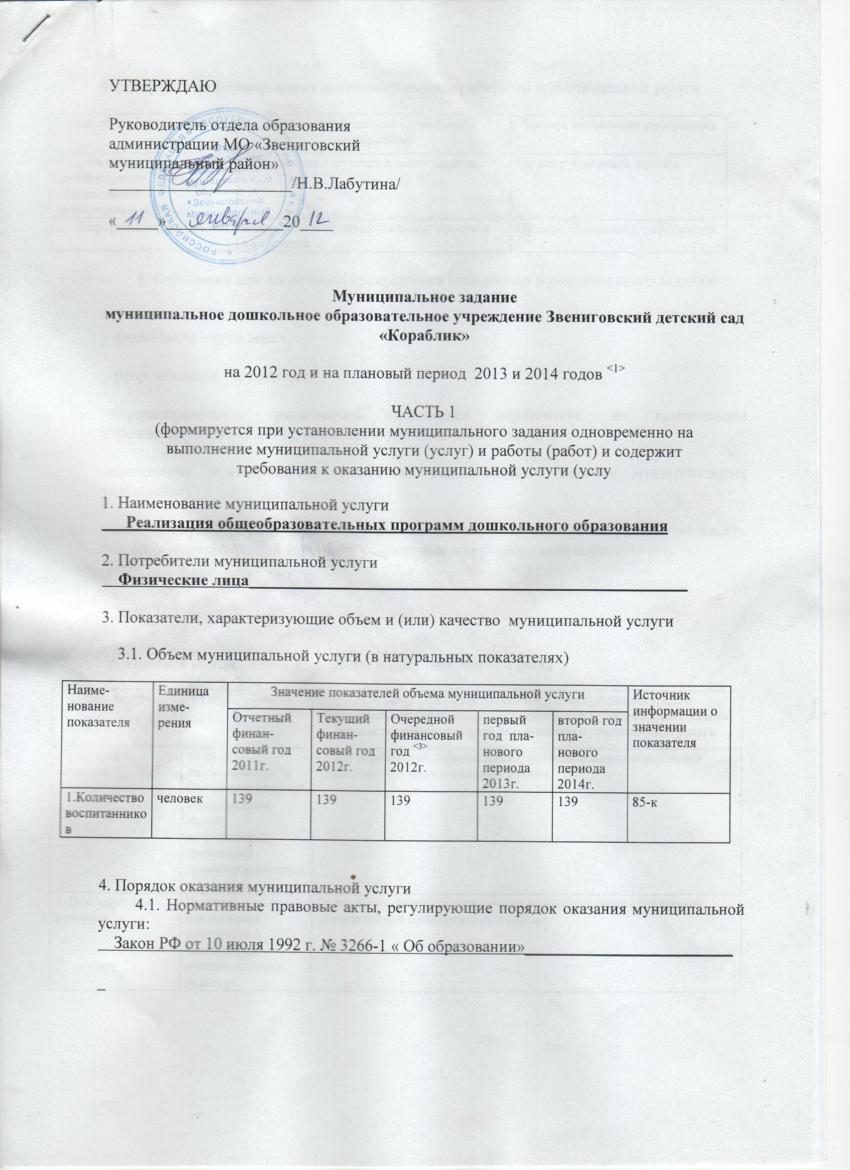 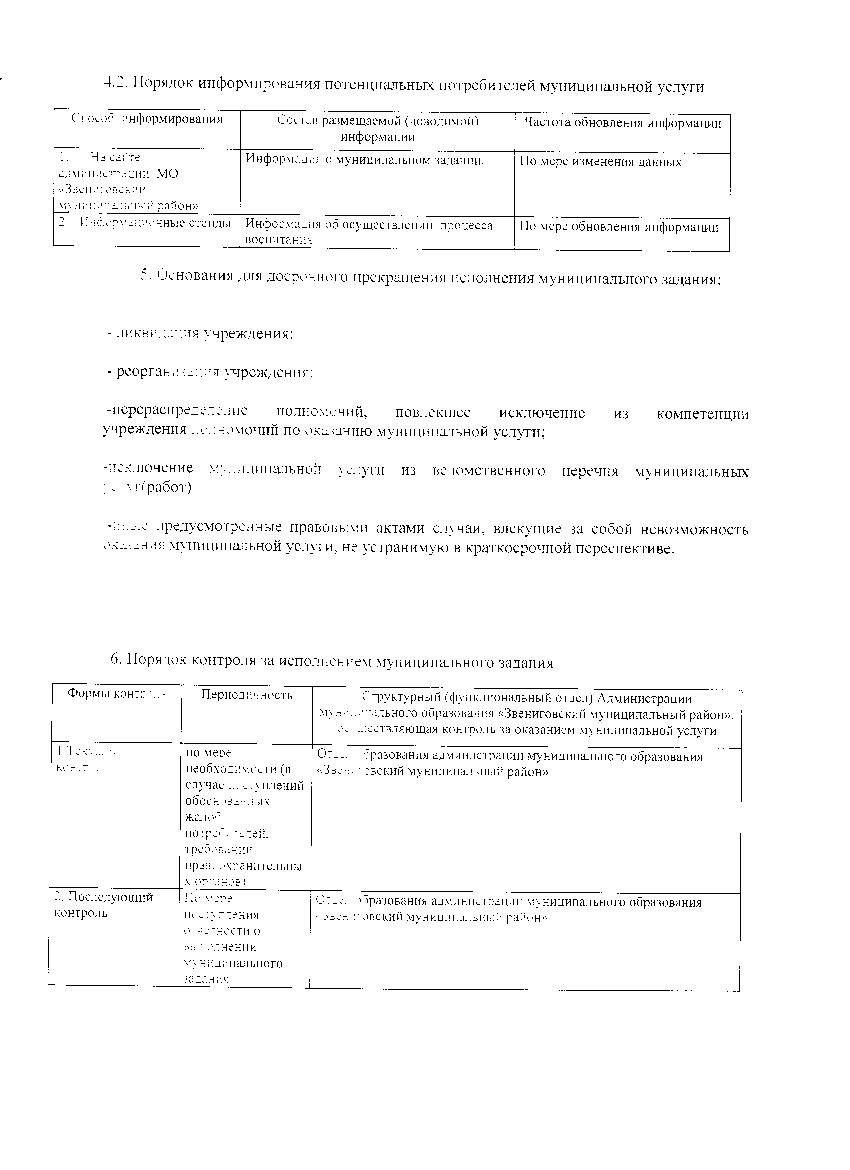 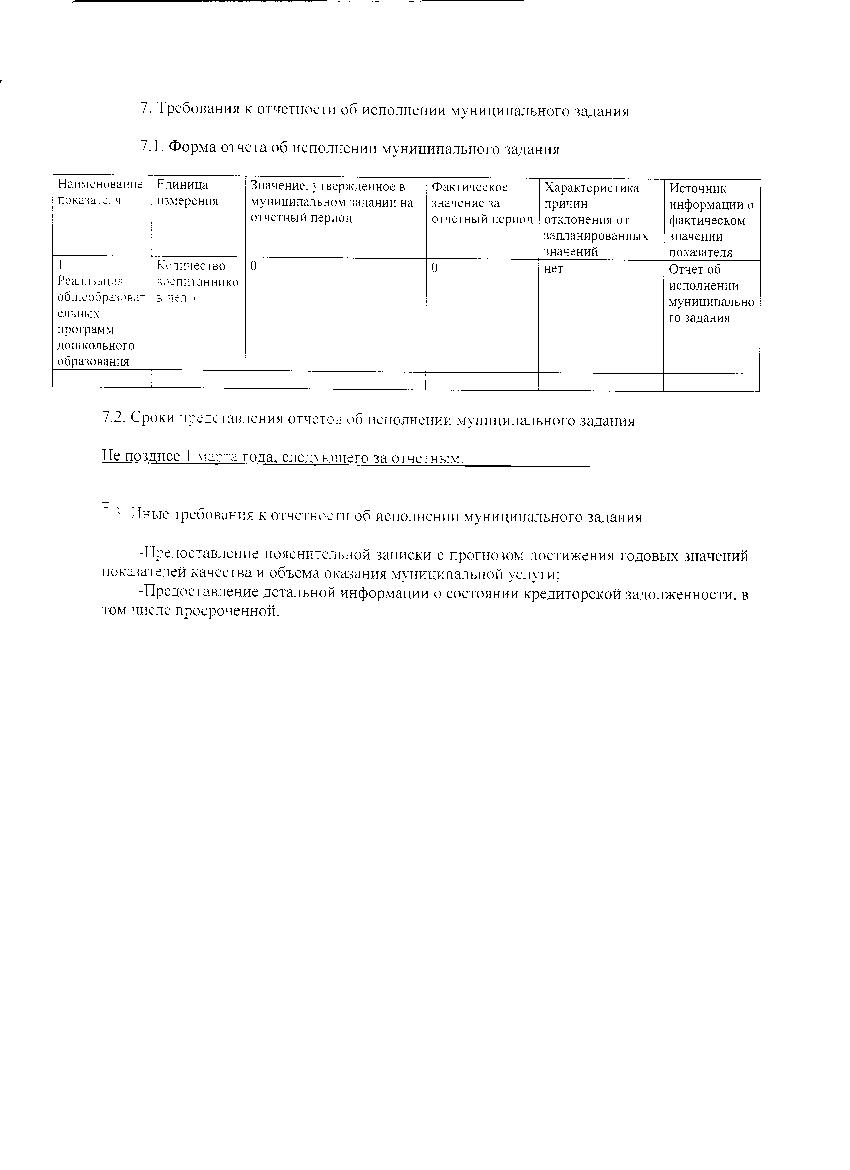 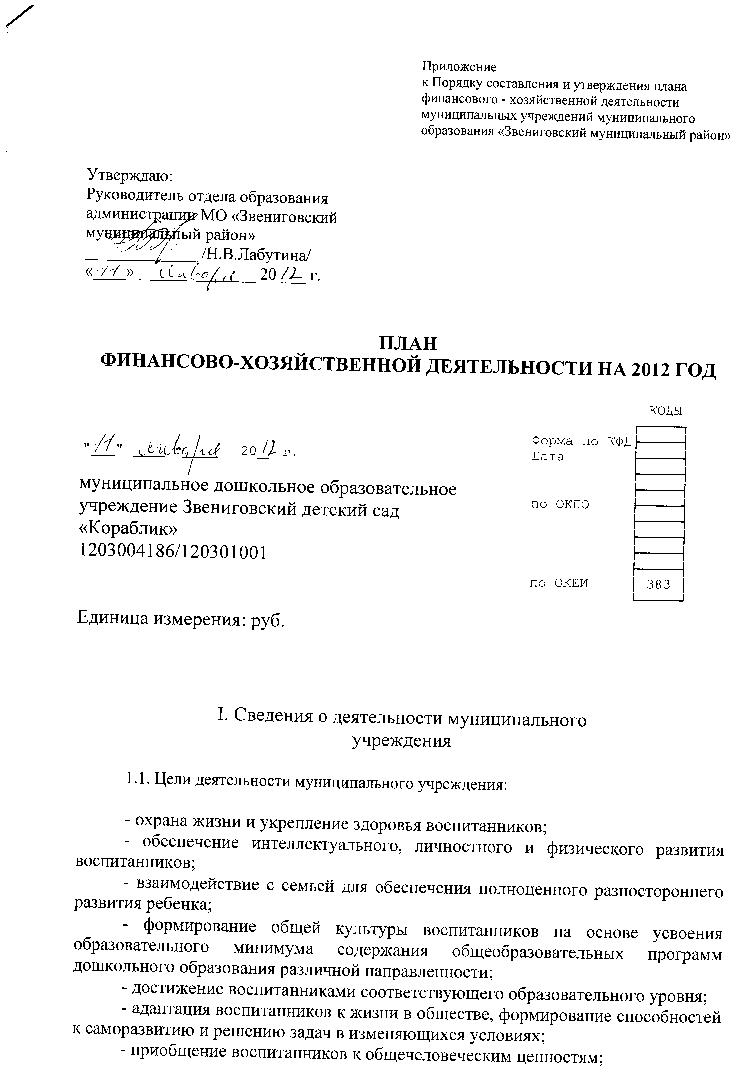 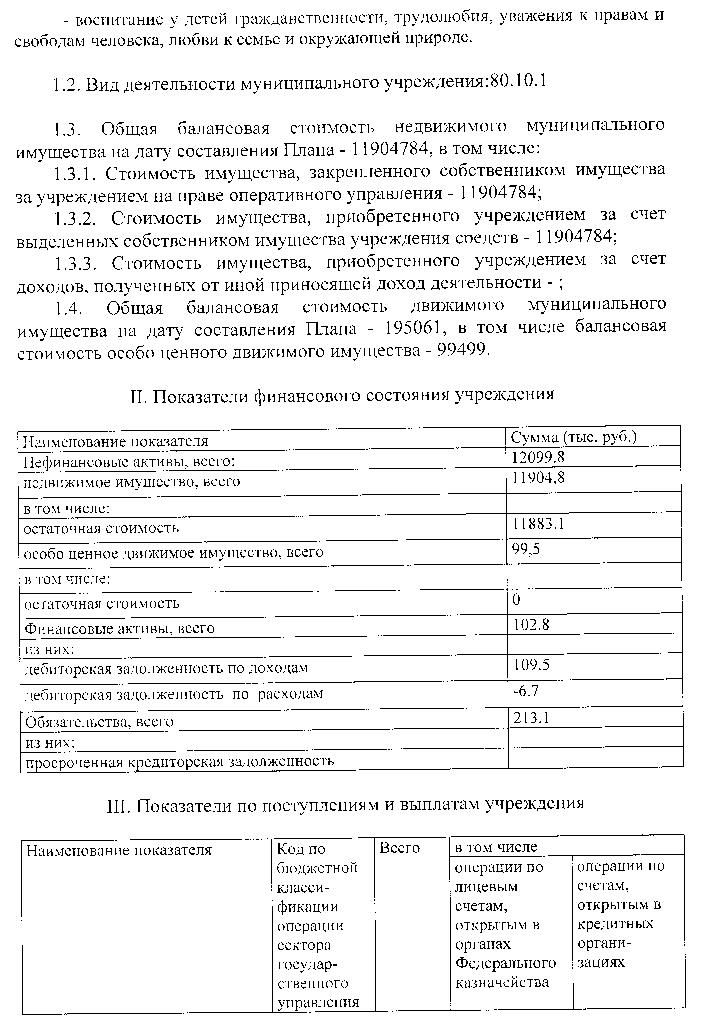 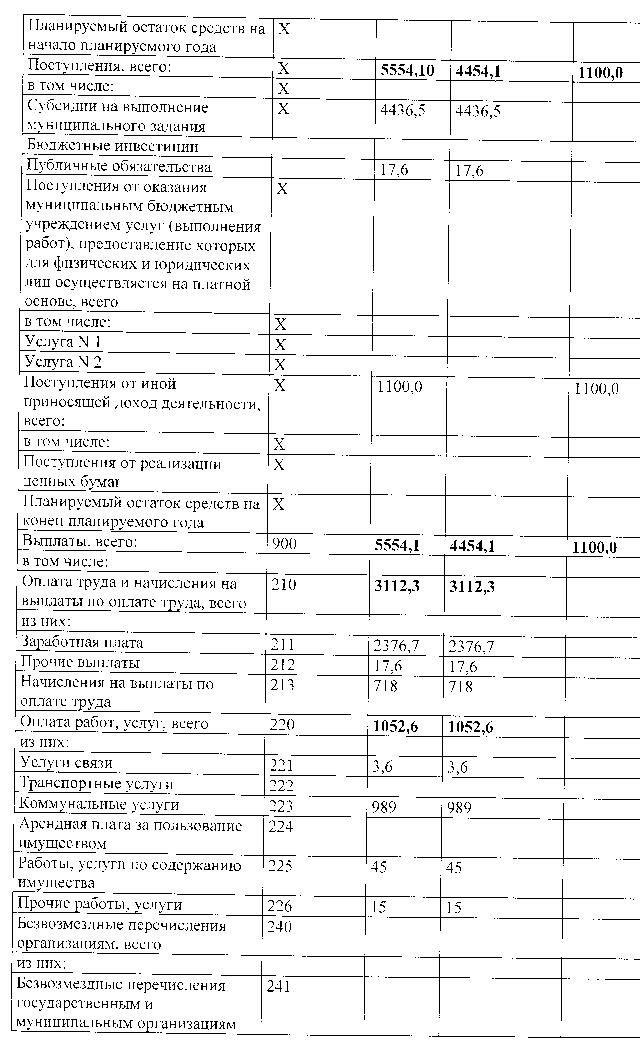 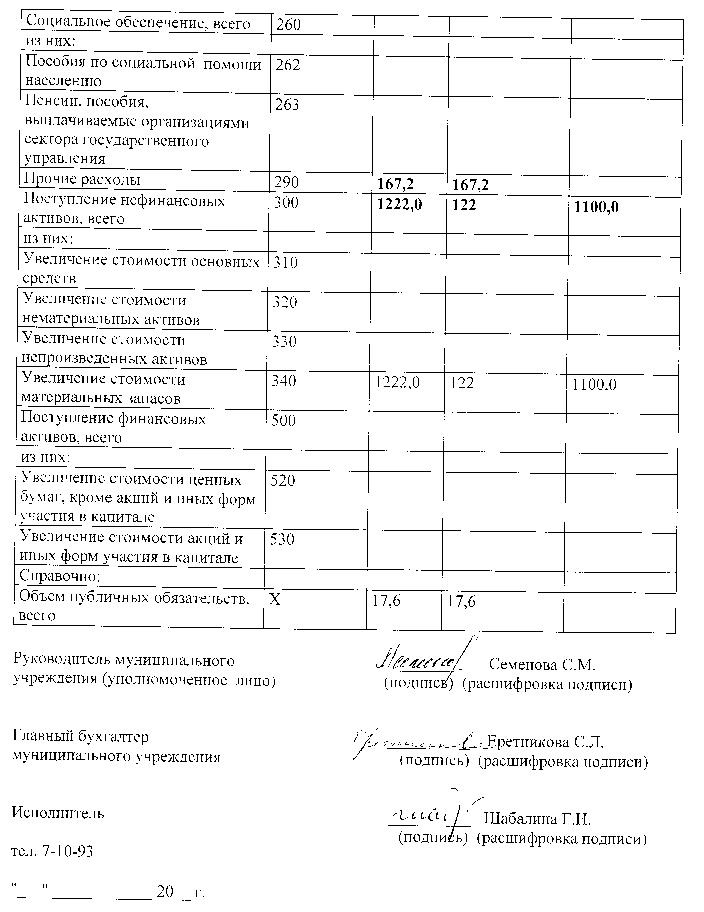 